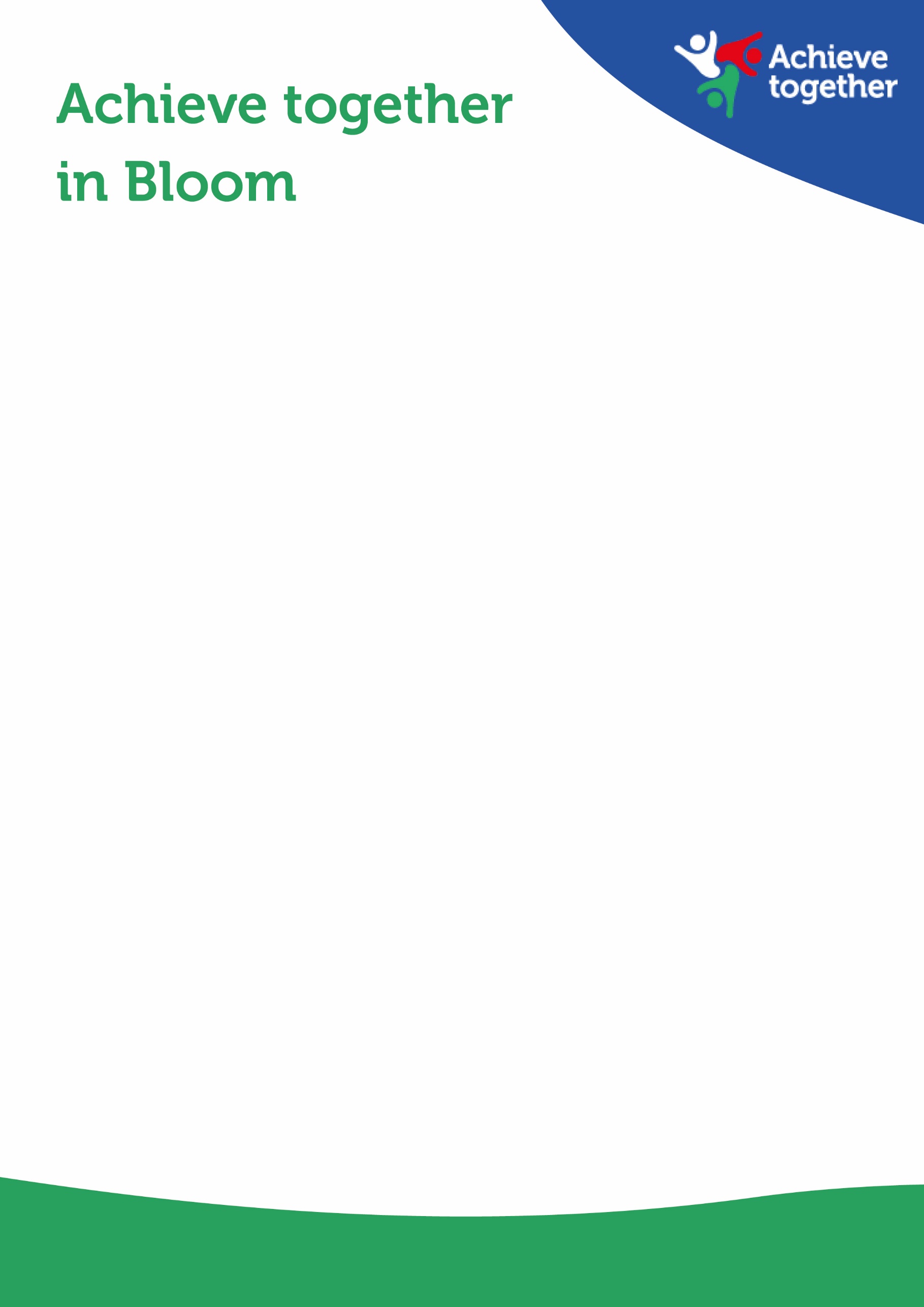 Your name:Your service:Date of entry:Category you are entering:Have you attached your photos?:Yes / NoShort description about your gardening entry:Please send your completed form along with pictures to Tiana.greenway@achievetogether.co.ukDeadline for entries 23rd August            Winners announced 1st SeptemberPlease send your completed form along with pictures to Tiana.greenway@achievetogether.co.ukDeadline for entries 23rd August            Winners announced 1st September